Club Nautique et de Loisirs Sainte Croix du Verdon Route du Lac - 04500 Sainte Croix de Verdon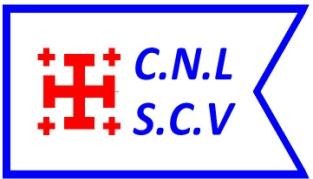 Tél : 04 92 77 84 16Email : cnlscv@gmail.com - Site internet : http://cnlscv.fr Siret 751 029 851 00019 - Association n° W043001882DEMANDE D’INSCRIPTION MEMBRE TEMPORAIRE(à compléter et à envoyer à notre adresse : cnlscv@gmail.com)ACTIVITE	Planche à voile	Dériveur	Dériveur double	Catamaran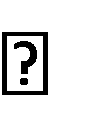 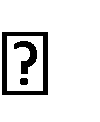 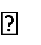 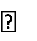 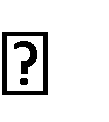 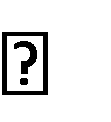 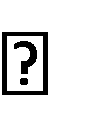 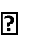 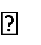 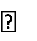 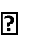 Autres : description …...........................................................................Pêche	Kayak	Aviron	Canoé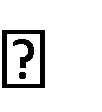 COMPETITION	OUI	NONDUREE DU SEJOUR (jj/mm/aa)J’ai pris connaissance du règlement du CNLSCV, de ses statuts et aussi de l’obligation d’avoir une assurance responsabilité civile et je m’engage à les respecter. Je connais les risques inhérents à la pratique de la navigation et je m'engage à appliquer les consignes de sécurité et les règles de bonne pratique.Fait à :	, Le :	Signature :Partie réservée au CNLSCV – ne rien inscrire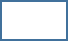 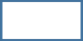 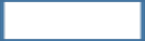 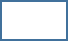 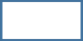 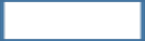 Montant total TTC (périodes 1+2+3)* Mode de règlement :	Espèce 	Chèque 	Virement  Autre * Ne pas renseigner - zone réservée au trésorier du CNLSCVNom et PrénomNom et PrénomNom et Prénom de la 2ème personneaccédant au Club (cotisation famille)Nom et Prénom de la 2ème personneaccédant au Club (cotisation famille)Date de naissanceDate de naissanceAdresse permanente, avec code postalAdresse permanente, avec code postalTéléphone fixeTéléphone fixeAdresse secondaire,avec code postalAdresse secondaire,avec code postalTéléphone mobileTéléphone mobileMon adresse emailMon adresse email@@@@A contacter en cas d’urgence : nom / tél.A contacter en cas d’urgence : nom / tél.Licence FFV (numéro si disponible)Licence FFV (numéro si disponible)Junior| SeniorCotisation (voir classifications ci-après)Cotisation (voir classifications ci-après) Junior < 18 | Senior < 26 | Senior > 26 | Famille Junior < 18 | Senior < 26 | Senior > 26 | Famille Junior < 18 | Senior < 26 | Senior > 26 | Famille Junior < 18 | Senior < 26 | Senior > 26 | FamilleCompagnie Assurance RC et n° contratCompagnie Assurance RC et n° contratCasierStandard / GrandNonOuiStandardGrandBouée d’amarrageBouée d’amarrageNonOuiStockage remorque de routeStockage remorque de route NonOuiBateau / Embarcation1234Classe / MarqueLongueur (cm)Largeur (cm)Moteur (électrique)Nom / IdentitéNuméro de voilePériode 1Période 2Période 3du :	/	/ du :	/	/ du :	/	/ au :	/	/ au :	/	/ au :	/	/ 